MARCHE / PÈLERINAGE : SOLIDARITÉ AVEC GAZA De la Cathédrale de Strasbourg à l’Église Saints-Pierre-et-Paul d’ObernaiLe Samedi 09/03/2024, à 7h (rdv dès 6h30)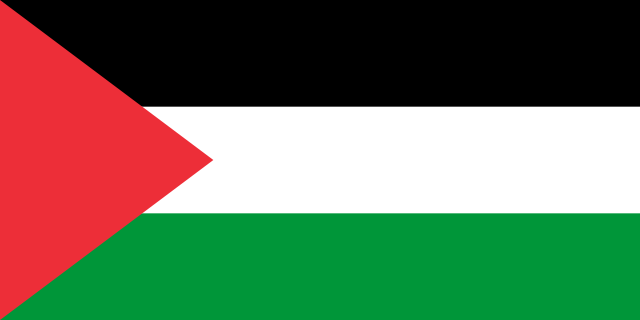 Présentation de l’action :Mouvement mondial de marche en solidarité avec la population de Gaza.  Venez marcher avec nous ! Initiative chrétienne palestinienne pour Carême.Toutes les confessions sont les bienvenues 🧡👇INSCRIPTION ICI 👇https://docs.google.com/forms/d/e/1FAIpQLSeRFGIjKXs9qYx3ElR3Q30txXRlP8nH2j1ZyIg32prdn6v5lA/viewform?usp=pp_urlPour toutes questions contactez :07 49 67 52 49 par téléphone la journée ou  06 21 17 49 55 WhatsApp (10h à 22h)Que voulons-nous : 1. Cessez-le-feu immédiat et durable. 2. Accès sans restriction à l'aide humanitaire pour la population gazaouie3. Libération de tous les otages – aussi bien les otages israéliens détenus par le Hamas – que les otages palestiniens détenus dans le système pénitentiaire israélien. 4. Fin de l’occupation pour qu’une paix juste puisse commencer.Approfondir notre solidarité avec ce que nos sœurs et frères palestiniens vivent quotidiennement. Nommer avec précision ce que subissent les Palestiniens comme correspondant à la définition juridique de l’apartheid, du génocide et de l’occupation militaire. C'est quoi un pèlerinage ?Un pèlerinage est un voyage sacré, une prière avec son corps – que ce soit à pied, en fauteuil roulant ou sur un animal – vers une destination avec le désir de tourner son cœur vers Dieu et de partager le cœur de Dieu pour toute la création, en particulier les plus vulnérables.Est-ce une protestation ?Oui. Il existe de nombreuses façons de protester. Et ce moment appelle une diversité de tactiques. Mais pour être clair, le pèlerinage du cessez-le-feu à Gaza est une entrée méditative dans la souffrance que vit le peuple palestinien. Chaque pas est une prière pour chaque vie.CIRCUIT Rappel : Déplacement forcé de la population de Gaza vers Rafah 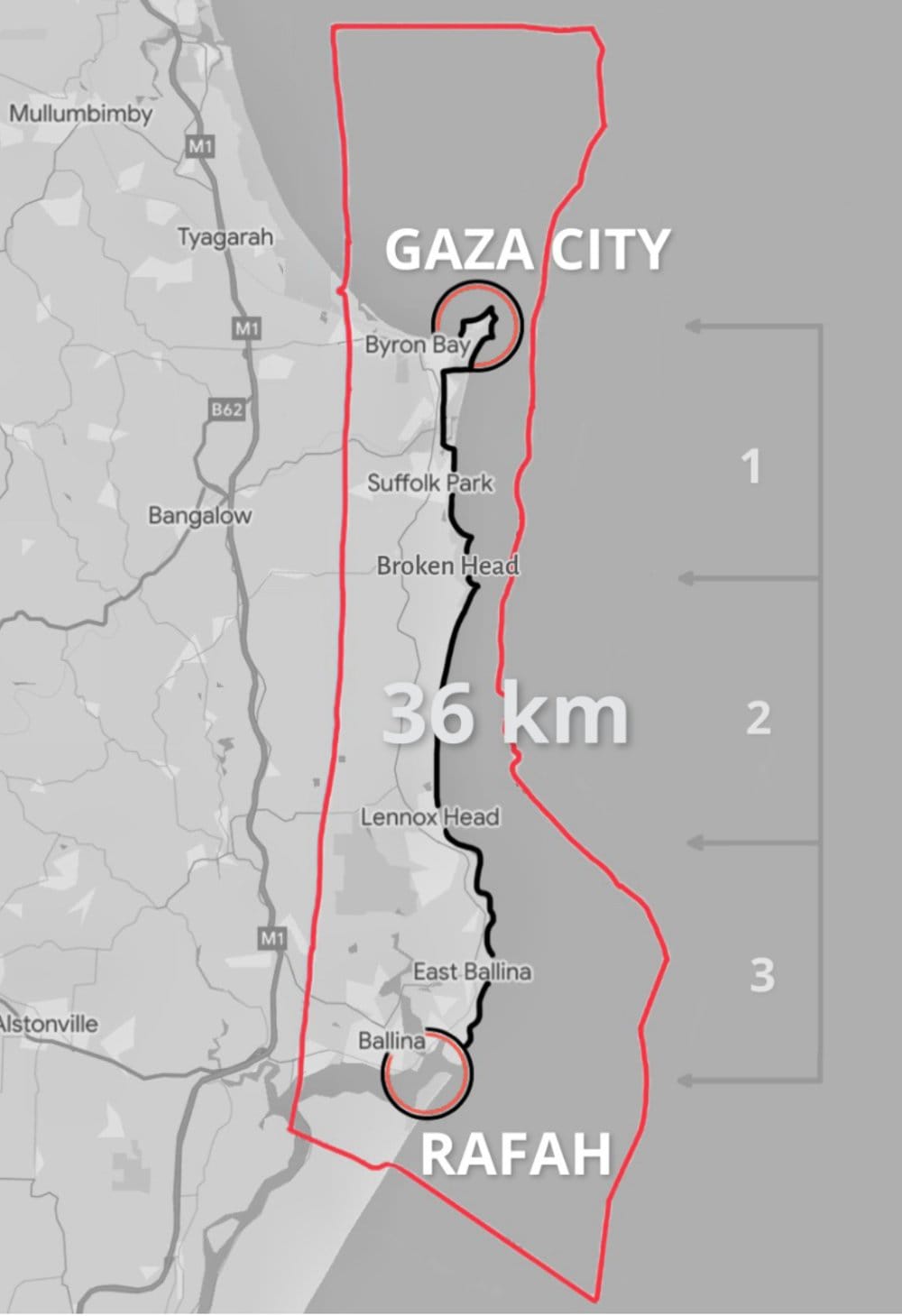 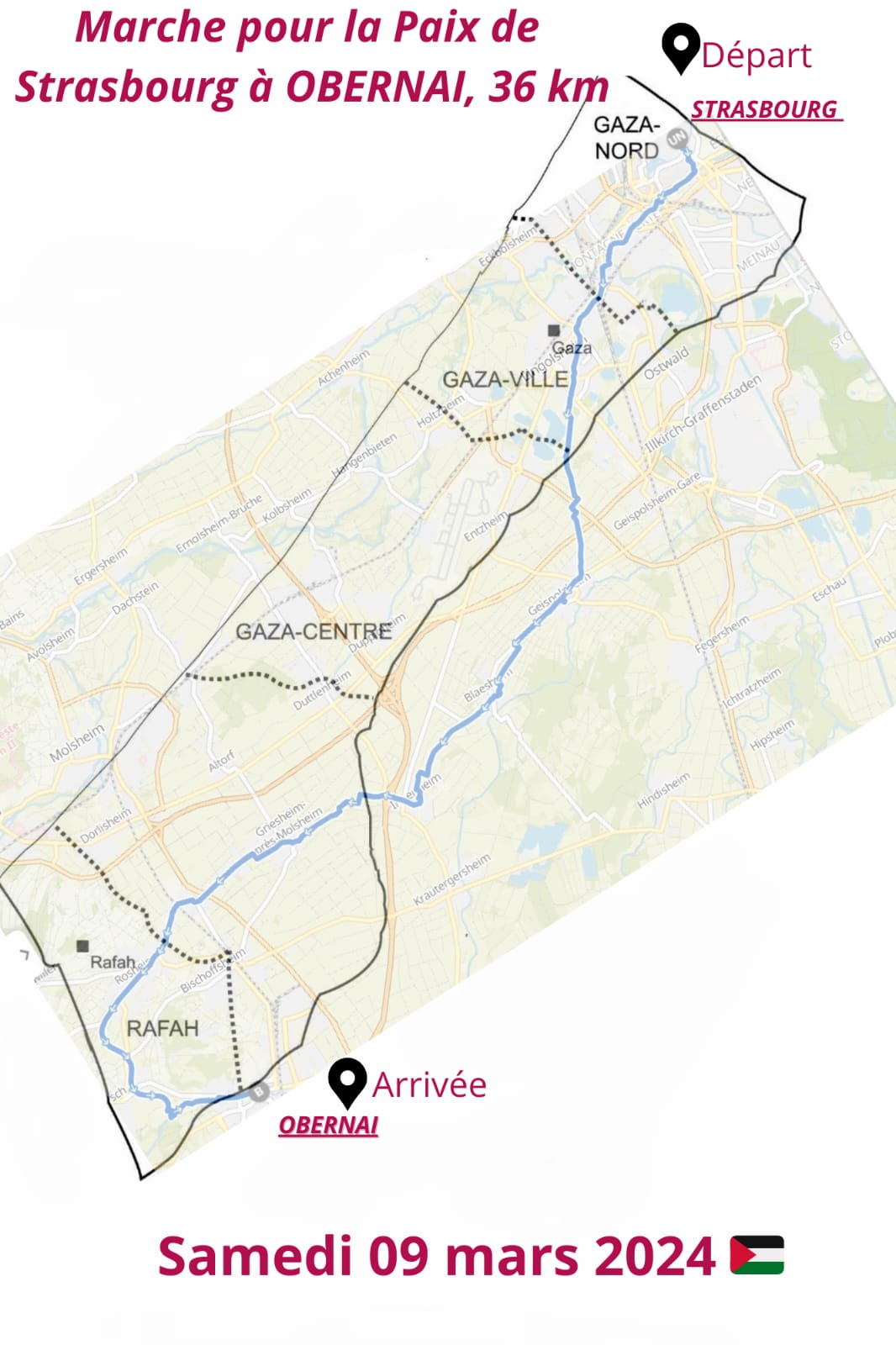 CIRCUIT VALIDÉ Depuis la Cathédrale Notre-Dame de Strasbourg vers l’église Saints-Pierre-et-Paul d’Obernai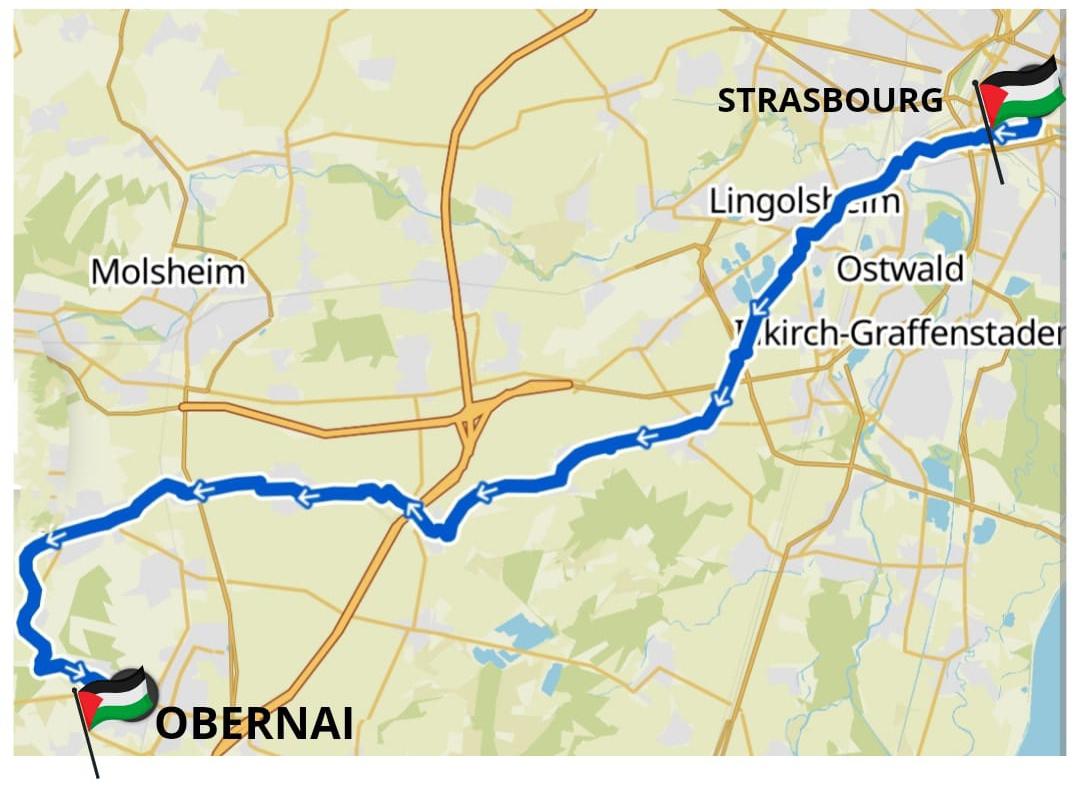 Itinéraire détaillé https://www.komoot.com/tour/1452202003?ref=wtd&share_token=aPyUaacD1iZxitEvAwciHZBnreH2r4He7RdNFtI99jvZo6jXUQDois-je faire tout le circuit ?Non, vous pouvez nous rejoindre pour aussi peu ou autant que vous le souhaitez ou que vous le pouvez. Marcher, rouler ou parcourir les 36 km de Strasbourg à Obernai, en faisant symboliquement un pas pour chaque vie perdue. Vous êtes invités à tout moment à rejoindre ceux qui parcourront toute la distance ou à faire partie d'un véhicule de soutien ou d'une équipe de restauration.De quoi ai-je besoin pour la journée ?En fonction du climat, des vêtements adaptés (k-way, lunettes de soleil, casquette..)•de bonnes chaussures de marche•Sac à dos contenant eau, nourriture, mouchoirs•Bâtons de marche recommandés•1er secours / médicaments Puis-je apporter des pancartes et des drapeaux ?UNIQUEMENT DES DRAPEAUX PALESTINIENS.Et nous vous encourageons à parler à travers des symboles : portez des keffiehs, apportez des signes palestiniens, des drapeaux. Le pèlerinage du cessez-le-feu à Gaza cherche à humaniser et à honorer les vies perdues.Puis-je faire des dons et comment ?Abu Amir est le correspondant de l’UJFP à Gaza depuis 2016.Il a été l’organisateur de la solidarité avec les paysans de Gaza depuis 2016. Les réalisations ont été importantes, c’est l’ONG de Gaza “Tatweer” qui recevait les fonds :Construction d’un château d’eau, de canalisations, de panneaux solaires, d’une maison des paysans, d’une pépinière solidaire, d’une voiture avec laquelle un agronome visitait les fermes …Ces réalisations ont été détruites depuis le 7 octobre 2023. Abu Amir et son équipe ont dû changer deux fois de domicile et sont à présent sous la tente à Rafah.L’argent de la solidarité continue d’arriver malgré les difficultés. Avec cet argent, l’équipe a pu fournir des tentes, du plastique pour se protéger de la pluie et de l’humidité, des chaussures, des vêtements chauds. Mais surtout, elle organise des cantines collectives et un système de distribution de repas et de bouteilles d’eau pour une population au bord de la famine. Ce travail se fait sur les routes de l’exode, dans les zones où les tentes sont installées et dans les écoles où la population s’est réfugiée.L’ UJFP travaille aussi depuis des années avec l’association Ibn Sina. C’est une association d’éducation populaire et d’aide psychologique aux personnes traumatisées par les bombardements. Depuis le 7 octobre, l’équipe d’Ibn Sina qui s’est réfugiée à Rafah, a pu prendre en charge des enfants, secourir des prématurés dans les hôpitaux, fournir des couvertures, acheter des repas. Mais surtout, elle est en train de construire des WC dans des zones où il y a des milliers de réfugiés et aucun équipement.Ce sont les correspondants de l’UJFP qui déterminent au jour le jour les urgences immédiates, le montant de l’aide nécessaire et le meilleur moyen de transmettre les fonds. POUR FAIRE DES DONS :- UJFP :   https://www.helloasso.com/associations/union-juive-francaise-pour-la-paix/collectes/urgence-guerre-a-gaza- UNRWA : https://donate.unrwa.org/gaza/~my-donation?_cv=1 INSCRIPTION à la marche Si vous êtes prêt(e)s à tenter l'aventure, merci de remplir le questionnaire ci-dessous qui vaut inscription.https://docs.google.com/forms/d/e/1FAIpQLSeRFGIjKXs9qYx3ElR3Q30txXRlP8nH2j1ZyIg32prdn6v5lA/viewform?usp=pp_urlSuivez nous sur Instagram et Facebook              FACEBOOK 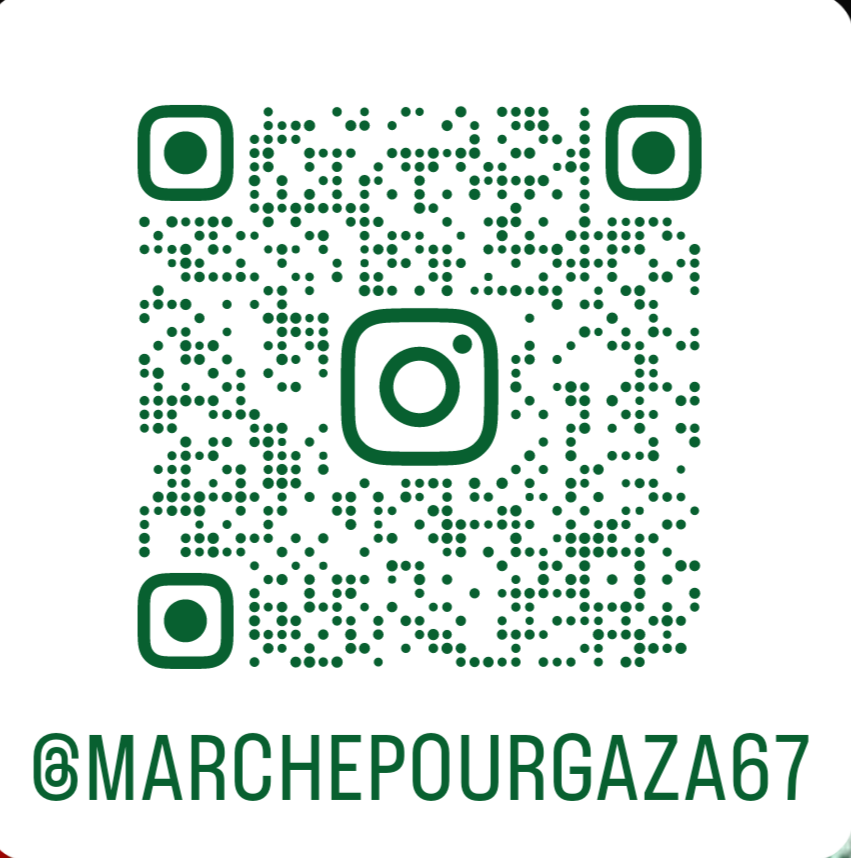 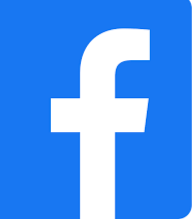 DEPARTARRIVÉE Strasbourg Lingolsheim Lingolsheim Geispolsheim Geispolsheim Blaesheim Blaesheim innenheim Innenheim Griesheim-pres-Molsheim Griesheim-pres-MolsheimRosheim RosheimBoersch Boersch Obernai église Saint Pierres PaulObernai église Saint Pierres PaulObernai CSC A. Rimbaud 